Поздравляем
с Днём рождения в январе!Желаем счастья, тепла и добра,
Чтоб все неудачи сгорели дотла!
Чтоб жить не тужить до ста лет довелось!
Пусть сбудется все, что еще не сбылось!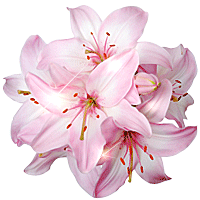 
Поздравляем
с Днём рождения в феврале!Пусть улыбкой доброй, нежной,
Каждый день для Вас начинается!
Пусть заботы, тревоги житейские
На пути Вам реже встречаются!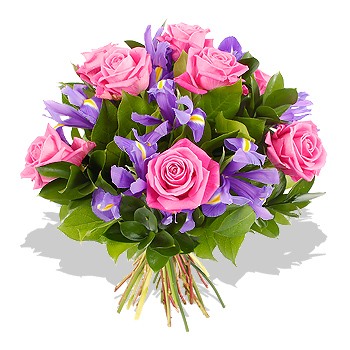 Мазанович Ирину ВладимировнуСузько Елену ИвановнуСинельник Татьяну ВладимировнуКонстантинову Елену ФедоровнуКлименко Елену ЛеонидовнуМакаревич Светлану ПетровнуЕрошенко Валентину СергеевнуЛевковец Нину ФёдоровнуЖарову Светлану АндреевнуЛядвик Татьяну ГеннадьевнуКраус Ларису Павловну03.0105.0106.0107.0108.0111.0119.0126.0127.0125.0129.01Фоменко Евгения АлександровичаПолуянову Елену ИвановнуКозырскую Юлию НиколаевнуКужелевич Ольгу ВалерьевнуВысоцкую Екатерину ВасильевнуМендык Валентину ВладимировнуШипицыну Ольгу Николаевна10.0212.0214.0215.0217.0222.0226.02